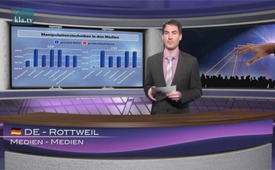 Manipulatietechnieken van ZDF en SRF in vergelijking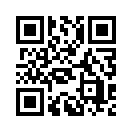 Om een vergelijkingswaarde te verkrijgen van de resultaten van een SRF studie, onderzocht het onderzoeksteam over hetzelfde thema ook de bijdrage van de Duitse staatszender ZDF.Om een vergelijkingswaarde te verkrijgen van de resultaten van een SRF studie, onderzocht het onderzoeksteam over hetzelfde thema ook de bijdrage van de Duitse staatszender ZDF. In onderstaande diagrammen -&gt; ziet u hiervan enkele resultaten. Bijgevoegd is ook een onderzoek over de ZDF. Er wordt aangetoond welke manipulatietechnieken werden gebruikt en of zij werden ingezet ten gunste van Amerika/NATO of Rusland/Syrië. Er werden drie verschillende niveaus onderscheiden: licht, gemiddeld en sterk. Deze diagrammen laten onmiskenbaar zien dat de televisiezenders van overheidswege duidelijk pro Amerika/NAVO berichten. Bij de twee zenders werden de nieuwsberichten - op alle gebied -  duidelijk gemanipuleerd ten gunste van Amerika en de NAVO.door daBronnen:https://swisspropaganda.wordpress.com/2016/05/01/forschungsprojekt-swiss-propaganda/
https://swisspropaganda.wordpress.com/srf-propaganda-analyseDit zou u ook kunnen interesseren:#Media - www.kla.tv/Media-nlKla.TV – Het andere nieuws ... vrij – onafhankelijk – ongecensureerd ...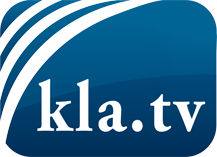 wat de media niet zouden moeten verzwijgen ...zelden gehoord van het volk, voor het volk ...nieuwsupdate elke 3 dagen vanaf 19:45 uur op www.kla.tv/nlHet is de moeite waard om het bij te houden!Gratis abonnement nieuwsbrief 2-wekelijks per E-Mail
verkrijgt u op: www.kla.tv/abo-nlKennisgeving:Tegenstemmen worden helaas steeds weer gecensureerd en onderdrukt. Zolang wij niet volgens de belangen en ideologieën van de kartelmedia journalistiek bedrijven, moeten wij er elk moment op bedacht zijn, dat er voorwendselen zullen worden gezocht om Kla.TV te blokkeren of te benadelen.Verbindt u daarom vandaag nog internetonafhankelijk met het netwerk!
Klickt u hier: www.kla.tv/vernetzung&lang=nlLicence:    Creative Commons-Licentie met naamgeving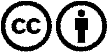 Verspreiding en herbewerking is met naamgeving gewenst! Het materiaal mag echter niet uit de context gehaald gepresenteerd worden.
Met openbaar geld (GEZ, ...) gefinancierde instituties is het gebruik hiervan zonder overleg verboden.Schendingen kunnen strafrechtelijk vervolgd worden.